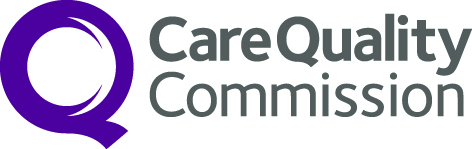 Factual accuracy check form for the draft inspection report with evidence appendix/tableComplete this form and return your submission to:email: HSCA_Compliance@cqc.org.uk or post: CQC HSCA Compliance, Citygate, Gallowgate, Newcastle upon Tyne, NE1 4PA*This is on your letter with the draft inspection report. You must record these details correctly so we can identify you and consider your commentsCQC use only If you wish to add more points and need extra rows, place the cursor outside of the righthand side of the last row and press enter. If you wish to add more points and need extra rows, place the cursor outside of the righthand side of the last row and press enter. If you wish to add more points and need extra rows, place the cursor outside of the righthand side of the last row and press enter. If you wish to add more points and need extra rows, place the cursor outside of the righthand side of the last row and press enter.If you wish to add more points and need extra rows, place the cursor outside of the righthand side of the last row and press enter.If you wish to add more points and need extra rows, place the cursor outside of the righthand side of the last row and press enter.If you wish to add more points and need extra rows, place the cursor outside of the righthand side of the last row and press enter.*Inspection number*Location/organisation IDLocation nameWhat does your factual accuracy challenge relate to?UseSelect sectionInspection report: Typographical/numerical errors Section AYes/NoInspection report: Accuracy of the evidence Section B Yes/NoInspection report: Additional or omitted information we should consider – ‘completeness’Section C Yes/NoEvidence appendix/table: Typographical/numerical errors Section D Yes/NoEvidence appendix/table: Accuracy of the evidence Section E Yes/NoEvidence appendix/table: Additional or omitted information we should consider – ‘completeness’Section F Yes/NoUse of resources report (NHS trusts only)Section G Yes/NoCompleted by name (see our privacy notice)PositionDateResponse prepared by namePositionDateResponse reviewed by namePositionDateSection A: Typographical/numerical errors in the draft inspection reportSection A: Typographical/numerical errors in the draft inspection reportSection A: Typographical/numerical errors in the draft inspection reportSection A: Typographical/numerical errors in the draft inspection reportSection A: Typographical/numerical errors in the draft inspection reportSection A: Typographical/numerical errors in the draft inspection reportWhat to list heretypographical or numerical errorsHow to complete this sectionlist each error on a separate lineif the same error is repeated, identify the first time it appears and add ‘throughout the report’provide a brief explanation of the point you wish to make and specific reference to any supporting informationWhat to list heretypographical or numerical errorsHow to complete this sectionlist each error on a separate lineif the same error is repeated, identify the first time it appears and add ‘throughout the report’provide a brief explanation of the point you wish to make and specific reference to any supporting informationWhat to list heretypographical or numerical errorsHow to complete this sectionlist each error on a separate lineif the same error is repeated, identify the first time it appears and add ‘throughout the report’provide a brief explanation of the point you wish to make and specific reference to any supporting informationWhat to list heretypographical or numerical errorsHow to complete this sectionlist each error on a separate lineif the same error is repeated, identify the first time it appears and add ‘throughout the report’provide a brief explanation of the point you wish to make and specific reference to any supporting informationWhat to list heretypographical or numerical errorsHow to complete this sectionlist each error on a separate lineif the same error is repeated, identify the first time it appears and add ‘throughout the report’provide a brief explanation of the point you wish to make and specific reference to any supporting informationWhat to list heretypographical or numerical errorsHow to complete this sectionlist each error on a separate lineif the same error is repeated, identify the first time it appears and add ‘throughout the report’provide a brief explanation of the point you wish to make and specific reference to any supporting informationPointHospitals only:Location, core service or trust wide well-ledPage noCorrectionFor CQC useFor CQC usePointHospitals only:Location, core service or trust wide well-ledPage noCorrectionDecisionYes/No/PartialResponseSection B: Accuracy of the evidence in the draft inspection report Section B: Accuracy of the evidence in the draft inspection report Section B: Accuracy of the evidence in the draft inspection report Section B: Accuracy of the evidence in the draft inspection report Section B: Accuracy of the evidence in the draft inspection report Section B: Accuracy of the evidence in the draft inspection report What to list herecorrections to factually inaccurate evidence used in your inspection reportthis must relate to the position at the time of your inspectionHow to complete this sectionlist each correction point on a separate lineprovide a brief explanation of the point you wish to make and specific reference to any supporting information for each point, you must specify exactly where we can find the information that supports your correction What to list herecorrections to factually inaccurate evidence used in your inspection reportthis must relate to the position at the time of your inspectionHow to complete this sectionlist each correction point on a separate lineprovide a brief explanation of the point you wish to make and specific reference to any supporting information for each point, you must specify exactly where we can find the information that supports your correction What to list herecorrections to factually inaccurate evidence used in your inspection reportthis must relate to the position at the time of your inspectionHow to complete this sectionlist each correction point on a separate lineprovide a brief explanation of the point you wish to make and specific reference to any supporting information for each point, you must specify exactly where we can find the information that supports your correction What to list herecorrections to factually inaccurate evidence used in your inspection reportthis must relate to the position at the time of your inspectionHow to complete this sectionlist each correction point on a separate lineprovide a brief explanation of the point you wish to make and specific reference to any supporting information for each point, you must specify exactly where we can find the information that supports your correction What to list herecorrections to factually inaccurate evidence used in your inspection reportthis must relate to the position at the time of your inspectionHow to complete this sectionlist each correction point on a separate lineprovide a brief explanation of the point you wish to make and specific reference to any supporting information for each point, you must specify exactly where we can find the information that supports your correction What to list herecorrections to factually inaccurate evidence used in your inspection reportthis must relate to the position at the time of your inspectionHow to complete this sectionlist each correction point on a separate lineprovide a brief explanation of the point you wish to make and specific reference to any supporting information for each point, you must specify exactly where we can find the information that supports your correction PointHospitals only:Location, core service or trust wide well-ledPage noCorrectionFor CQC useFor CQC usePointHospitals only:Location, core service or trust wide well-ledPage noCorrectionDecisionYes/No/PartialResponseSection C: Additional or omitted information we should consider in the draft report – ‘completeness’ Section C: Additional or omitted information we should consider in the draft report – ‘completeness’ Section C: Additional or omitted information we should consider in the draft report – ‘completeness’ Section C: Additional or omitted information we should consider in the draft report – ‘completeness’ Section C: Additional or omitted information we should consider in the draft report – ‘completeness’ Section C: Additional or omitted information we should consider in the draft report – ‘completeness’ Section C: Additional or omitted information we should consider in the draft report – ‘completeness’ What to list hereadditional information or information omitted you think we should consider to inform our judgement of your servicethis must relate to the position at the time of your inspectionHow to complete this sectionlist each piece of information on a separate lineprovide a brief explanation of the point you wish to make and specific reference to any supporting information for each point, you must specify exactly where we can find the information that supports it What to list hereadditional information or information omitted you think we should consider to inform our judgement of your servicethis must relate to the position at the time of your inspectionHow to complete this sectionlist each piece of information on a separate lineprovide a brief explanation of the point you wish to make and specific reference to any supporting information for each point, you must specify exactly where we can find the information that supports it What to list hereadditional information or information omitted you think we should consider to inform our judgement of your servicethis must relate to the position at the time of your inspectionHow to complete this sectionlist each piece of information on a separate lineprovide a brief explanation of the point you wish to make and specific reference to any supporting information for each point, you must specify exactly where we can find the information that supports it What to list hereadditional information or information omitted you think we should consider to inform our judgement of your servicethis must relate to the position at the time of your inspectionHow to complete this sectionlist each piece of information on a separate lineprovide a brief explanation of the point you wish to make and specific reference to any supporting information for each point, you must specify exactly where we can find the information that supports it What to list hereadditional information or information omitted you think we should consider to inform our judgement of your servicethis must relate to the position at the time of your inspectionHow to complete this sectionlist each piece of information on a separate lineprovide a brief explanation of the point you wish to make and specific reference to any supporting information for each point, you must specify exactly where we can find the information that supports it What to list hereadditional information or information omitted you think we should consider to inform our judgement of your servicethis must relate to the position at the time of your inspectionHow to complete this sectionlist each piece of information on a separate lineprovide a brief explanation of the point you wish to make and specific reference to any supporting information for each point, you must specify exactly where we can find the information that supports it What to list hereadditional information or information omitted you think we should consider to inform our judgement of your servicethis must relate to the position at the time of your inspectionHow to complete this sectionlist each piece of information on a separate lineprovide a brief explanation of the point you wish to make and specific reference to any supporting information for each point, you must specify exactly where we can find the information that supports it PointHospitals only:Location, core service or trust wide well-ledPage noAdditional/omitted informationFor CQC useFor CQC usePointHospitals only:Location, core service or trust wide well-ledPage noAdditional/omitted informationDecisionYes/No/PartialResponseSection D: Typographical/numerical errors in the evidence appendix/tableSection D: Typographical/numerical errors in the evidence appendix/tableSection D: Typographical/numerical errors in the evidence appendix/tableSection D: Typographical/numerical errors in the evidence appendix/tableSection D: Typographical/numerical errors in the evidence appendix/tableSection D: Typographical/numerical errors in the evidence appendix/tableWhat to list heretypographical or numerical errorsHow to complete this sectionlist each error on a separate lineif the same error is repeated, identify the first time it appears and add ‘throughout the report’provide a brief explanation of the point you wish to make and specific reference to any supporting informationWhat to list heretypographical or numerical errorsHow to complete this sectionlist each error on a separate lineif the same error is repeated, identify the first time it appears and add ‘throughout the report’provide a brief explanation of the point you wish to make and specific reference to any supporting informationWhat to list heretypographical or numerical errorsHow to complete this sectionlist each error on a separate lineif the same error is repeated, identify the first time it appears and add ‘throughout the report’provide a brief explanation of the point you wish to make and specific reference to any supporting informationWhat to list heretypographical or numerical errorsHow to complete this sectionlist each error on a separate lineif the same error is repeated, identify the first time it appears and add ‘throughout the report’provide a brief explanation of the point you wish to make and specific reference to any supporting informationWhat to list heretypographical or numerical errorsHow to complete this sectionlist each error on a separate lineif the same error is repeated, identify the first time it appears and add ‘throughout the report’provide a brief explanation of the point you wish to make and specific reference to any supporting informationWhat to list heretypographical or numerical errorsHow to complete this sectionlist each error on a separate lineif the same error is repeated, identify the first time it appears and add ‘throughout the report’provide a brief explanation of the point you wish to make and specific reference to any supporting informationPointHospitals only:Location, core service or trust wide well-ledPage noCorrectionFor CQC useFor CQC usePointHospitals only:Location, core service or trust wide well-ledPage noCorrectionDecisionYes/No/PartialResponseSection E: Accuracy of the evidence in the evidence appendix/table Section E: Accuracy of the evidence in the evidence appendix/table Section E: Accuracy of the evidence in the evidence appendix/table Section E: Accuracy of the evidence in the evidence appendix/table Section E: Accuracy of the evidence in the evidence appendix/table Section E: Accuracy of the evidence in the evidence appendix/table What to list herecorrections to factually inaccurate information used in your evidence appendix/tablethis must relate to the position at the time of your inspectionHow to complete this sectionlist each correction point on a separate lineprovide a brief explanation of the point you wish to make and specific reference to any supporting information for each point, you must specify exactly where we can find the information that supports your correctionWhat to list herecorrections to factually inaccurate information used in your evidence appendix/tablethis must relate to the position at the time of your inspectionHow to complete this sectionlist each correction point on a separate lineprovide a brief explanation of the point you wish to make and specific reference to any supporting information for each point, you must specify exactly where we can find the information that supports your correctionWhat to list herecorrections to factually inaccurate information used in your evidence appendix/tablethis must relate to the position at the time of your inspectionHow to complete this sectionlist each correction point on a separate lineprovide a brief explanation of the point you wish to make and specific reference to any supporting information for each point, you must specify exactly where we can find the information that supports your correctionWhat to list herecorrections to factually inaccurate information used in your evidence appendix/tablethis must relate to the position at the time of your inspectionHow to complete this sectionlist each correction point on a separate lineprovide a brief explanation of the point you wish to make and specific reference to any supporting information for each point, you must specify exactly where we can find the information that supports your correctionWhat to list herecorrections to factually inaccurate information used in your evidence appendix/tablethis must relate to the position at the time of your inspectionHow to complete this sectionlist each correction point on a separate lineprovide a brief explanation of the point you wish to make and specific reference to any supporting information for each point, you must specify exactly where we can find the information that supports your correctionWhat to list herecorrections to factually inaccurate information used in your evidence appendix/tablethis must relate to the position at the time of your inspectionHow to complete this sectionlist each correction point on a separate lineprovide a brief explanation of the point you wish to make and specific reference to any supporting information for each point, you must specify exactly where we can find the information that supports your correctionPointHospitals only:Location, core service or trust wide well-ledPage noCorrectionFor CQC useFor CQC usePointHospitals only:Location, core service or trust wide well-ledPage noCorrectionDecisionYes/No/PartialResponseSection F: Additional or omitted information we should consider in the evidence apx/table – ‘completeness’ Section F: Additional or omitted information we should consider in the evidence apx/table – ‘completeness’ Section F: Additional or omitted information we should consider in the evidence apx/table – ‘completeness’ Section F: Additional or omitted information we should consider in the evidence apx/table – ‘completeness’ Section F: Additional or omitted information we should consider in the evidence apx/table – ‘completeness’ Section F: Additional or omitted information we should consider in the evidence apx/table – ‘completeness’ What to list hereadditional information or information omitted you think we should consider to inform our judgement of your servicethis must relate to the position at the time of your inspectionHow to complete this sectionlist each piece of information on a separate lineprovide a brief explanation of the point you wish to make and specific reference to any supporting information for each point, you must specify exactly where we can find the information that supports it What to list hereadditional information or information omitted you think we should consider to inform our judgement of your servicethis must relate to the position at the time of your inspectionHow to complete this sectionlist each piece of information on a separate lineprovide a brief explanation of the point you wish to make and specific reference to any supporting information for each point, you must specify exactly where we can find the information that supports it What to list hereadditional information or information omitted you think we should consider to inform our judgement of your servicethis must relate to the position at the time of your inspectionHow to complete this sectionlist each piece of information on a separate lineprovide a brief explanation of the point you wish to make and specific reference to any supporting information for each point, you must specify exactly where we can find the information that supports it What to list hereadditional information or information omitted you think we should consider to inform our judgement of your servicethis must relate to the position at the time of your inspectionHow to complete this sectionlist each piece of information on a separate lineprovide a brief explanation of the point you wish to make and specific reference to any supporting information for each point, you must specify exactly where we can find the information that supports it What to list hereadditional information or information omitted you think we should consider to inform our judgement of your servicethis must relate to the position at the time of your inspectionHow to complete this sectionlist each piece of information on a separate lineprovide a brief explanation of the point you wish to make and specific reference to any supporting information for each point, you must specify exactly where we can find the information that supports it What to list hereadditional information or information omitted you think we should consider to inform our judgement of your servicethis must relate to the position at the time of your inspectionHow to complete this sectionlist each piece of information on a separate lineprovide a brief explanation of the point you wish to make and specific reference to any supporting information for each point, you must specify exactly where we can find the information that supports it PointHospitals only:Location, core service or trust wide well-ledPage noAdditional/omitted informationFor CQC useFor CQC usePointHospitals only:Location, core service or trust wide well-ledPage noAdditional/omitted informationDecisionYes/No/PartialResponseSection G: Use of resources report (NHS trusts only) Section G: Use of resources report (NHS trusts only) Section G: Use of resources report (NHS trusts only) Section G: Use of resources report (NHS trusts only) Section G: Use of resources report (NHS trusts only) What to list heretypographical or numerical errorscorrections to factually inaccurate information used in your use of resources reportadditional information or information omitted you think we should consider to inform our judgement of your servicethis must relate to the position at the time of your inspectionHow to complete this sectionlist each piece of information on a separate lineprovide a brief explanation of the point you wish to make and specific reference to any supporting information for each point, you must specify exactly where we can find the information that supports it What to list heretypographical or numerical errorscorrections to factually inaccurate information used in your use of resources reportadditional information or information omitted you think we should consider to inform our judgement of your servicethis must relate to the position at the time of your inspectionHow to complete this sectionlist each piece of information on a separate lineprovide a brief explanation of the point you wish to make and specific reference to any supporting information for each point, you must specify exactly where we can find the information that supports it What to list heretypographical or numerical errorscorrections to factually inaccurate information used in your use of resources reportadditional information or information omitted you think we should consider to inform our judgement of your servicethis must relate to the position at the time of your inspectionHow to complete this sectionlist each piece of information on a separate lineprovide a brief explanation of the point you wish to make and specific reference to any supporting information for each point, you must specify exactly where we can find the information that supports it What to list heretypographical or numerical errorscorrections to factually inaccurate information used in your use of resources reportadditional information or information omitted you think we should consider to inform our judgement of your servicethis must relate to the position at the time of your inspectionHow to complete this sectionlist each piece of information on a separate lineprovide a brief explanation of the point you wish to make and specific reference to any supporting information for each point, you must specify exactly where we can find the information that supports it What to list heretypographical or numerical errorscorrections to factually inaccurate information used in your use of resources reportadditional information or information omitted you think we should consider to inform our judgement of your servicethis must relate to the position at the time of your inspectionHow to complete this sectionlist each piece of information on a separate lineprovide a brief explanation of the point you wish to make and specific reference to any supporting information for each point, you must specify exactly where we can find the information that supports it PointPage noError or additional/omitted informationFor CQC useFor CQC usePointPage noError or additional/omitted informationDecisionYes/No/PartialResponse